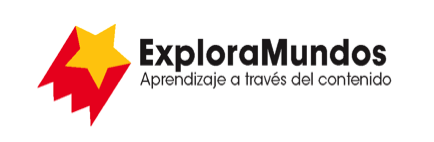 Niveles T, U, V: Investigaciones
¿Cómo sobreviven las plantas?Parte 3 Anota los datosBusca una forma de anotar tu información que te permita ver patrones en los datos.¡Adáptala a tu información!Cuando termines, asegúrate de guardar este archivo.Nombre de la plantaPlanta 1: __________Planta 2: __________Planta 3: __________Planta 4: __________¿Dónde crece la planta? Clima del medioambiente, paisaje, etc.¿Cómo sobrevive la planta? Características que usa para satisfacer sus necesidades.